  KLIK DI SINI, TULISKAN JUDUL ARTIKEL, GUNAKAN HURUF KAPITAL PADA AWAL KATA, FONT 12 TIMES NEW ROMAN, MAKSIMAL 40 KARAKTERPenulis Pertamaa*, Penulis Keduab, Penulis KetigacaAfiliasi Penulis Pertama (Institusi, Negara)bAfiliasi Penulis Kedua (Institusi, Negara)cAfiliasi Penulis Ketiga (Institusi, Negara)*Corresponding author: email@domain.com(Jika penulis pertama sampai tiga memiliki institusi yang sama maka penulisan cukup seperti dibawah_)a-cAfiliasi penulis pertama sampai tiga (Institusi, Negara)AbstractKlik di sini, tuliskan abstrak dalam Bahasa Inggris, maksimal 150-200 kata dan terstruktur meliputi :Background, Aim, Methods, Results And ConclusionKeywords: Klik di sini, tuliskan maksimal 3-5 kata kunci dalam Bahasa Inggris, dan diurut berdasarkan abjad dan dipisahkan dengan semicolon (;)AbstrakKlik di sini, tuliskan abstrak dalam Bahasa Indonesia, maksimal 150-200 kata dan terstruktur meliputi : Latar Belakang, Tujuan, Metode, Hasil dan SimpulanKata kunci:  Klik di sini, tuliskan maksimal 3-5 kata kunci dalam Bahasa Inggris, dan diurut berdasarkan abjad Dan dipisahkan dengan semicolon (;)PENDAHULUAN	Artikel pada Jurnal Keperawatan sepanjang 10-15 halaman atau 3000-4000 kata dan diunggah dalam format MS Word. Maksimal sebanyak 12 (dua belas) kata dipergunakan sebagai judul artikel.	Artikel dibagi berdasarkan kategori: (1) artikel penelitian, (2) studi kasus, (3) tinjauan kepustakaan, dan (4) ulasan umum, (5) sistematik review, dan (6) laporan pengabdian masyarakat. Artikel ditulis dengan susunan yang terdiri dari Pendahuluan, Metode, Hasil, Pembahasan, Kesimpulan dan Saran, Daftar Pustaka dan Lampiran (bila diperlukan). Cara penulisan judul bab mengikuti template ini dengan memilih style yang tersedia yaitu Heading 1.	Penulis harus memastikan bahwa tulisannya tidak mengandung unsur plagiasi. Artikel yang sudah terbit sebagai prosiding, tidak diterima untuk terbit di Jurnal Keperawatan tanpa melalui proses lebih lanjut untuk melengkapi tulisan dan data hasil akhir penelitian.	Gunakan template ini dengan memanfaatkan style atau secara copy and paste untuk kemudahan proses penulisan artikel anda. Penulisan istilah yang sangatspesifik khususnya dalam Bahasa Inggris menggunakan huruf italics.METODE	Tahapan yang dilalui dalam penelitian, pembangunan konsep, atau penyelesaian kasus, dituliskan pada bagian metodologi. 	Pada bagian ini harap dimuat secara jelas tentang metode, populasi, sampel, instrument yang digunakan, prosedur pengumpulan data, dan Analisis data dan Etika penelitian.HASIL	Pada setiap gambar harus diberikan keterangan di bawah gambar. Keterangan pada tabel diberikan di atas tabel. Keterangan dituliskan dengan huruf kecil kecuali pada karakter pertama pada tiap kalimat. Seluruh gambar harus diberi penomoran secara berurutan. Gambar diletakkan di tengah halaman (centeraligned), sedangkan tabel diawali di pinggir kiri (left aligned) halaman.Tabel 1. Judul Tabel PertamaCara penyajian gambar dapat dilihat pada Gambar 1. Apabila gambar tersebut adalah sumber sekunder maka perlu disebutkan sumbernya. Keterangan gambar diletakan pada bagian bawah gambar. Gambar tidak perlu dibingkai.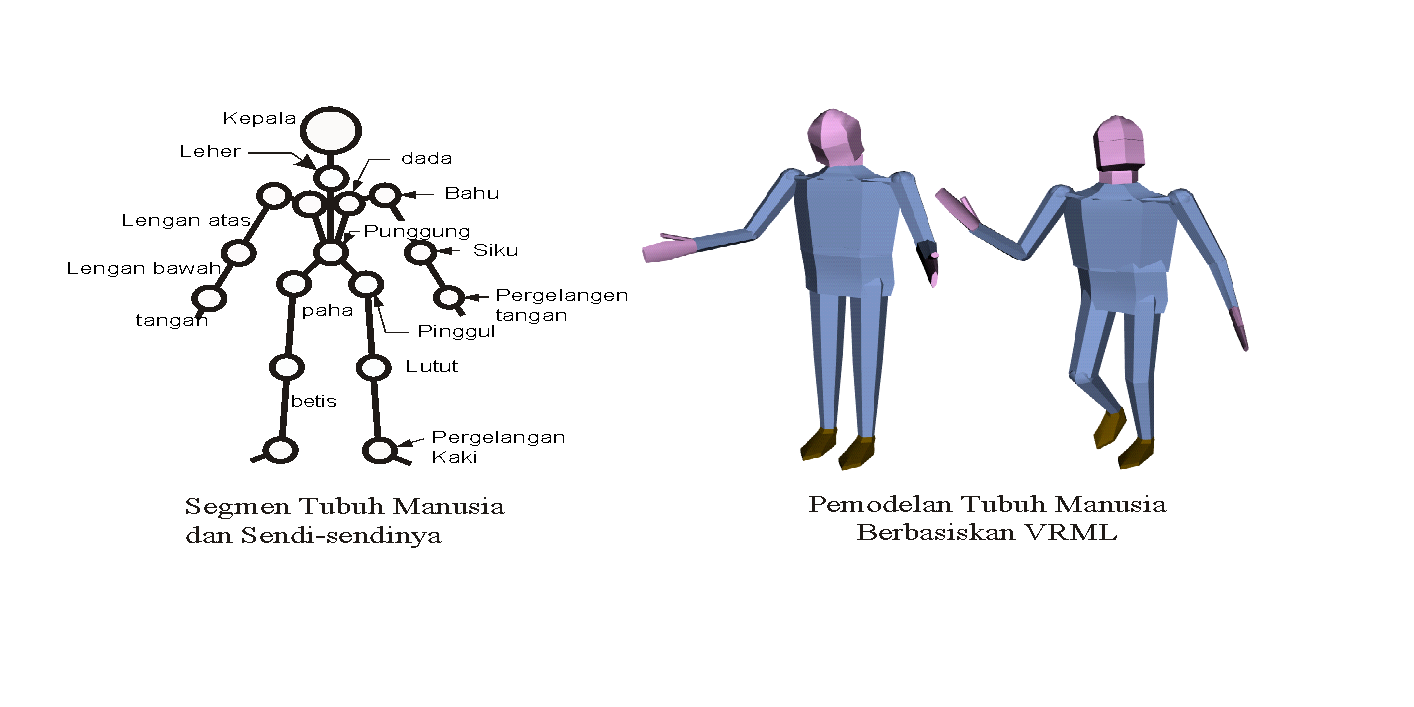 Gambar 1. Contoh Penulisan Caption Pada GambarPEMBAHASAN	Pada bagian ini dibuat diskusi dan analisa peneliti terhadap hasil penelitian. SIMPULAN	Pada bagian ini diharapkan memuat kesimpulan dari hasil peneltian dan implikasi hasil penelitian dalam praktik keperawatan.	Template ini dibuat untuk konsistensi format artikel yang diterbitkan oleh Jurnal Keperawatan. Kerjasama dan kesediaan penulis mengikuti acuan penulisan sangat diharapkan.sumber dana penelitian dengan menuliskan nomor kontrak.DAFTAR PUSTAKADaftar Pustaka ditulis mengikuti format APA 7th edition styledengan contoh berikut:Vogels, A. G. C., Crone, M. R., Hoekstra, F., & Reijneveld, S. A. (2009). Comparing three short questionnaires to detect psychosocial dysfunction among primary school children: arandomized method. BMC Public Health, 9, 489. https://doi.org/10.1186/1471-2458-9-489.Vells, T. (2015). Language for life [PhD thesis, University of Life]. UOL Library Repository. https://reporepo/9iqw4qwriqParker, G., & Roy, K. (2011). Adolescent depression: A review. Australian and New Zealand Journal of Psychiatry, 35, 572-580.Dwee, D., Dion, H. B., & Brown, I. S. (2012). Information behaviour concept: A basic introduction. University of Life PressNoVariabelf%1.Jenis kelaminPerempuanLaki-lakixxxxxx,xxx,x2.SukuSundaJawaLain-lainxxxxxxxx,xxx,xxx,x3.Status ekonomiBaikRendahxxxxxx,xxx,x4.Multitransfusi1-5 tahun> 5 tahunxxxxxx,xxx,x5.Pendidikan ibuTinggi (Perguruan tinggi)Menengah (SMA)Dasar (SD, SMP)xxxxxxxx,xxx,xxx,x